Министерство образования Республики БеларусьУчреждение образования «Гомельский государственныйуниверситет имени Франциска Скорины»АКТУАЛЬНЫЕ ВОПРОСЫ СОВРЕМЕННОЙ ЭКОНОМИЧЕСКОЙ НАУКИ: ТЕОРИЯ И ПРАКТИКАВыпуск 2Сборник научных статей2023 год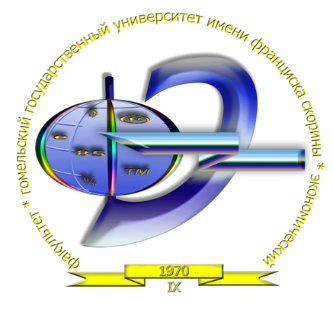 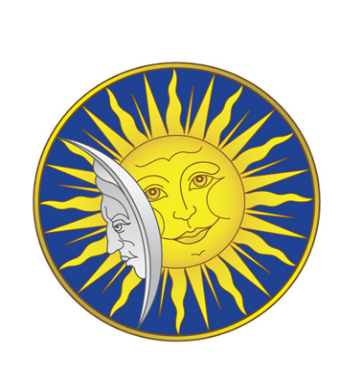 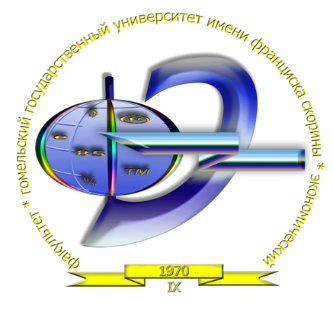 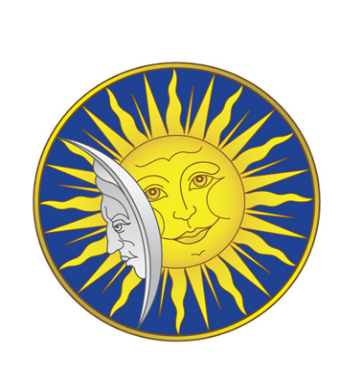 ИНФОРМАЦИОННОЕ СООБЩЕНИЕУважаемые коллеги!Приглашаем Вас опубликовать результаты исследований в сборнике научных статей «Актуальные вопросы современной экономической науки: теория и практика» в Учреждении образования «Гомельский государственный университет имени Франциска Скорины» (экономический факультет). Для студентов и магистрантов возможна публикация только в соавторстве с научным руководителем.ОСНОВНЫЕ НАУЧНЫЕ НАПРАВЛЕНИЯ Актуальные проблемы экономической теории, мировой экономики и экономической интеграции.Актуальные вопросы экономики и менеджмента.Актуальные вопросы управленческого и бухгалтерского учёта, экономического анализа и аудита.Приоритетные направления развития финансово-кредитной системы Республики Беларусь.Современные информационные технологии в экономической деятельности.УСЛОВИЯ ПУБЛИКАЦИИ В СБОРНИКЕДля публикации в сборнике необходимо до 20 октября 2023 года:направить на электронную почту оргкомитета (conf-econ-gsu@inbox.ru) статью, сведения об авторе и результат проверки на уникальность статьи на сайте text.ru (названия файлов: Фамилия ИО Статья; Фамилия ИО Сведения; Фамилия ИО Уникальность); пройти электронную регистрацию на сайте http://conference.gsu.by.Организационный взнос отсутствует.ИЗДАНИЕ СБОРНИКА НАУЧНЫХ СТАТЕЙВсе полученные статьи будут проходить проверку на плагиат в Национальной библиотеке Беларуси. Требуемая уникальность текста – не менее 70%. Редакционная коллегия оставляет за собой право отбора статей и распределения по направлениям. Статьи, не соответствующие научной тематике сборника, требованиям к оформлению и установленному уровню уникальности, будут отклонены. Сборник статей будет издан в электронном виде в декабре 2023 года и размещен на сайте: http://conference.gsu.by в разделе «Архив конференций» (2023 год).ТРЕБОВАНИЯ К ОФОРМЛЕНИЮ СТАТЕЙРабочие языки: русский, белорусский, английский.Текстовый редактор Microsoft Word.Размер бумаги – А4.Ориентация – книжная.Поля – все по 25 мм.Шрифт – Times New Roman, 12 pt по всему тексту, в таблицах, рисунках, формулах и списке литературы.Межстрочный интервал – одинарный.Выравнивание по ширине.Автоматическая расстановка переносов по тексту статьи, в аннотации и списке источников. Переносы в названии статьи, названиях таблиц и рисунков не ставятся.Абзацный отступ – 1,25 см. Табуляцию не использовать.Нумерация страниц – отсутствует.Объем статьи – 4 полные страницы.Формат расширения файла doc, docx.В левом верхнем углу без абзаца жирным шрифтом указывается УДК. Через строку по левому краю жирным курсивом печатаются инициалы и фамилия автора. Ниже курсивом – адрес электронной почты. На следующей строке курсивом – сокращённое название организации (ВУЗа), страна. Через одну строку заглавными буквами, жирным шрифтом печатается название статьи. Через одну строку печатается текст аннотации (без указания слова «Аннотация», 4-5 строк). Через строку – ключевые слова (5-7). Через строку печатается основной текст. Через строку указывается жирным шрифтом по центру «Литература», далее через одну строку располагаются источники (не более 5) в порядке упоминания в тексте без автоматической нумерации, с абзацного отступа.Таблицы и рисунки выполняются средствами Microsoft Word, вставляются в текст, не должны распадаться при изменении формата текста, нумерация – в порядке следования по тексту. Наименования таблиц располагаются с выравниванием по левому краю обычным шрифтом. Шапка таблицы отделяется от основной информации двойной линией. Названия рисунков располагаются под ними, выравнивание по центру, обычный шрифт. Формулы выполняются в редакторе формул MathType.Ссылки на литературные источники даются в квадратных скобках в порядке их появления с указанием соответствующей страницы, например, [1, с. 243]. После запятой делается пробел. Точка ставится за скобками.АДРЕС РЕДАКЦИОННОЙ КОЛЛЕГИИЭкономический факультет, УО «Гомельский государственный университет им. Ф. Скорины», ул. Советская, 104, ауд. 3-20, 246019, г. Гомель, Республика Беларусь.Все контакты между оргкомитетом и авторами осуществляются только по электронной почте: conf-econ-gsu@inbox.ru.Контактное лицо: Бонцевич Зинаида Вячеславовна – к.э.н., доцент, зам. декана экономического факультета по НИР ГГУ им. Ф. Скорины, г. Гомель, Республика Беларусь.Образец оформления статейОбразец оформления сведений об автореСВЕДЕНИЯ ОБ АВТОРЕОбразец оформления таблицыТаблица 1 – Название таблицыОбразец оформления рисункаРисунок 1 – Название рисункаОбразец оформления формулыСсылка на формулу по тексту, например, рассчитаем … по формуле 1, или проведем расчёт следующим образом (формула 1):                                                                (1)УДКИ. О. Фамилияe-mailнаименование ВУЗа, странаНАЗВАНИЕ СТАТЬИТекст аннотации (4-5 строк).Ключевые слова: (5-7 слов).Текст статьи (4 полные страницы).Литература1.2. … не более 5 источников.ФИО автора полностьюУченая степеньУченое званиеМесто работы / учебы с указанием курса (полное название учреждения, кафедры, город, страна)ДолжностьНомер и название секцииТема докладаАдрес (с указанием индекса)Тел. раб.; тел. моб.E-mail автораПоказатель202020212022